ПРОЕКТ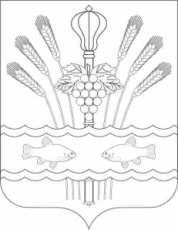 РОССИЙСКАЯ ФЕДЕРАЦИЯРОСТОВСКАЯ ОБЛАСТЬМУНИЦИПАЛЬНОЕ ОБРАЗОВАНИЕ «КОНСТАНТИНОВСКОЕ ГОРОДСКОЕ ПОСЕЛЕНИЕ»АДМИНИСТРАЦИЯ КОНСТАНТИНОВСКОГО ГОРОДСКОГО ПОСЕЛЕНИЯПОСТАНОВЛЕНИЕО внесении изменения и дополнения в постановление Администрации Константиновского городского поселения № 85 от 22.11.2021 «Об утверждении порядка проведения аукциона по продаже права на заключение договора на размещение нестационарного торгового объекта на территории Константиновского городского поселения в электронной форме»В целях приведения в соответствие нормативно правовых актов Администрации Константиновского городского поселения с действующим законодательством Российской Федерации и Ростовской области, Администрация Константиновского городского поселения постановляет:Внести в постановление Администрации Константиновского городского поселения № 85 от 22.11.2021 «Об утверждении порядка проведения аукциона по продаже права на заключение договора на размещение нестационарного торгового объекта на территории Константиновского городского поселения в электронной форме» следующие изменения и дополнения:п.п. 1.8.1 п. 1.8. приложения к постановлению изложить в новой редакции:«1.8.1. Для НТО круглогодичного функционирования, гдеЦн – начальная цена предмета аукциона, соответствующая плате за размещение нестационарного торгового объекта в год;S – площадь объекта в соответствии со схемой размещения нестационарных торговых объектов, м2;С - средний уровень кадастровой стоимости земель Константиновский район в сегменте "Предпринимательство", утвержденного постановлением министерства имущественных и земельных отношений, финансового оздоровления предприятий, организаций Ростовской области от 10.02.2023 N 4 "Об утверждении среднего уровня кадастровой стоимости земельных участков по муниципальным районам (городским округам) Ростовской области", руб./м2;К – коэффициент, учитывающий место размещения нестационарного торгового объекта, определенное схемой размещения нестационарных торговых объектов на территории Константиновского городского поселения;И - индекс инфляции, предусмотренный федеральным законом о федеральном бюджете на очередной финансовый год и плановый периодп.п. 1.8.2 п. 1.8. изложить в новой редакции «1.8.2. Для НТО временного характера использованиягдеЦн – начальная цена предмета аукциона, соответствующая плате за размещение нестационарного торгового объекта временного характера использования за весь период использования;S – площадь объекта в соответствии со схемой размещения нестационарных торговых объектов, м2;С - средний уровень кадастровой стоимости земель Константиновский район в сегменте "Предпринимательство", утвержденного постановлением министерства имущественных и земельных отношений, финансового оздоровления предприятий, организаций Ростовской области от 10.02.2023 N 4 "Об утверждении среднего уровня кадастровой стоимости земельных участков по муниципальным районам (городским округам) Ростовской области", руб./м2;К – коэффициент, учитывающий место размещения нестационарного торгового объекта, определенное схемой размещения нестационарных торговых объектов на территории Константиновского городского поселения;И - индекс инфляции, предусмотренный федеральным законом о федеральном бюджете на очередной финансовый год и плановый период;N – период использования нестационарного торгового объекта, согласно схемы размещения, месяц.Приложение к постановлению дополнить приложением №1, согласно приложения №1 к настоящему постановлению.Приложение к постановлению дополнить приложением №2, согласно приложения №2 к настоящему постановлению.Приложение к постановлению дополнить приложением №3, согласно приложения №3 к настоящему постановлению.Отделу имущественных и земельных отношений опубликовать настоящее постановление в информационном бюллетени «Константиновского городского поселения» и разместить на официальном сайте Администрации Константиновского городского поселения.3. Контроль за исполнением настоящего постановления возложить на заместителя главы Администрации Константиновского городского поселения А.С. Макарова.Глава Администрации Константиновского городского поселения                                                 А.А. КазаковПроект подготовил отдел имущественных и земельных отношенийПриложение №1 к постановлению Администрации Константиновского городского поселения №__________ от ___________ЗАЯВКА НА УЧАСТИЕ В ЭЛЕКТРОННОМ АУКЦИОНЕ НА ПРАВО РАЗМЕЩЕНИЯ НЕСТАЦИОНАРНЫХ ТОРГОВЫХ ОБЪЕКТОВ (НТО) НА ТЕРРИТОРИИ КОНСТАНТИНОВСКОГО ГОРОДСКОГО ПОСЕЛЕНИЯ (для индивидуальных предпринимателей)(все графы заполняются в электронном виде)Заявка подана: _________________________________________________________________________________________________________________________________________________________________________________________________________________________________________________________________________________________________________________________________________(Фамилия, имя, отчество, паспортные данные, сведения о месте жительства заявителя, ИНН, ОГРИП), именуемый далее Заявитель адрес электронной почты Заявителя ___________________________________________________________________________________________контактный телефон  Заявителя ________________________________________________банковские реквизиты Заявителя __________________________________________________________________________________________________________________________________________________________________________________________________________________________________________________________Доверенное лицо Заявителя (ФИО) ____________________________________действует на основании _____________________________________________удостоверение личности доверенного лица ____________________________________________________________________________________________________(наименование документа, серия, дата и место выдачи)принимая решение об участии в электронном аукционе на право размещения нестационарных торговых объектов (НТО) на территории Константиновского городского поселения_______________________________________________________________________________________________________________________________________________________________________________________________(лот №, номер по схеме, месторасположение)обязуюсь:Выполнять правила и условия проведения торгов, указанные в информационном бюллетене, размещенном на сайте Администрации Константиновского городского поселения, сайте Оператора Электронной торговой площадки.2. Заключить договор на право размещения нестационарного торгового объекта с Администрацией Константиновского городского поселения по форме и на условиях, указанных в информационном бюллетене, по цене указанной в протоколе итогов аукциона на право размещения нестационарного торгового объекта на территории Константиновского городского поселения.Мне известно, что: 1. Задаток подлежит перечислению Заявителем на счет Оператора Электронной торговой площадки после заключения договора о задатке (договора присоединения) и перечисляется непосредственно Заявителем. Информационное сообщение об аукционе является публичной офертой для заключения договора о задатке в соответствии со статьей 437 Гражданского кодекса Российской Федерации, а подача Заявителем заявки и перечисление задатка являются акцептом такой оферты, после чего договор о задатке считается заключенным в письменной форме.2. В случае признания меня победителем аукциона или принятия Организатором электронного аукциона решения о заключении со мной договора на право размещения нестационарного торгового объекта в случае моего отказа и (или) уклонения от заключения договора, внесенная мной сумма задатка мне не возвращается. Кроме того, уведомлен, что подача настоящей заявки является согласием Заявителя о блокировании Оператором Электронной торговой площадки операций по счету Заявителя в отношении денежных средств в размере задатка, указанного в информационном бюллетене о проведении электронного аукциона.3. Настоящей заявкой подтверждаю согласие (обладаю правом давать письменное согласие от имени Заявителя) на использование предоставленных мною персональных данных в связи с участием в торгах.Я гарантирую достоверность информации, содержащейся в документах и сведениях, находящихся в реестре аккредитованных на электронной торговой площадке Заявителей.Я подтверждаю, что располагаем данными об Организаторе Электронного аукциона, предмете аукциона, начальной цене предмета аукциона, величине повышения начальной цены (шаг Электронного аукциона), дате, времени проведения аукциона, порядке его проведения, порядке определения победителя, заключения договора на размещение нестационарного торгового объекта на территории Константиновского городского поселения и его условиями, последствиях уклонения или отказа от подписания договора на право размещения нестационарного торгового объекта.  Я подтверждаю, что на дату подписания настоящей заявки ознакомлен с Регламентом Электронной торговой площадки в соответствии с которым осуществляются платежи по перечислению задатка для участия в торгах и устанавливается порядок возврата задатка. Я ознакомлен с положениями Федерального закона от 27 июля 2006 года № 152-ФЗ «О персональных данных», права и обязанности в области защиты персональных данных мне разъяснены.Я согласен на обработку своих персональных данных и персональных данных доверителя (в случае передоверия).           Подпись Заявителя (представителя)________________________/  _________________________________/                                                                                            (расшифровка подписи)«____»  _____________________  _____ годПриложение №2 к постановлению Администрации Константиновского городского поселения №__________от ___________ЗАЯВКА НА УЧАСТИЕ В ЭЛЕКТРОННОМ АУКЦИОНЕ НА ПРАВО РАЗМЕЩЕНИЯ НЕСТАЦИОНАРНЫХ ТОРГОВЫХ ОБЪЕКТОВ (НТО) НА ТЕРРИТОРИИ КОНСТАНТИНОВСКОГО ГОРОДСКОГО ПОСЕЛЕНИЯ (для юридических лиц)(все графы заполняются в электронном виде)Заявка подана: ____________________________________________________________________________________________________________________________(фирменное наименование юридического лица, сведения об организационно-правовой форме, ИНН, ОГРН)________________________________________ именуемый далее Заявитель, в лице _______________________________________________________________________ (фамилия, имя, отчество (последнее – при наличии), должность)действующего на основании ______________________________________________________________________________________________________________________________________________________________________________________адрес электронной почты Заявителя ____________________________________________________________________________________________________банковские реквизиты Заявителя _____________________________________________________________________________________________________________юридический адрес Заявителя _______________________________________________________________________________________________________________почтовый адрес Заявителя _____________________________________________________________________________________________________________фактический адрес Заявителя, ______________________________________________________________________________________________________________контактный телефон Заявителя _______________________________________принимая решение об участии в электронном аукционе на право размещения нестационарных торговых объектов (НТО) на территории Константиновского городского поселения___________________________________________________________________________________________________________________(лот №, номер по схеме, месторасположение)обязуемся:Выполнять правила и условия проведения торгов, указанные в информационном бюллетене, размещенном на сайте Администрации Константиновского городского поселения, сайте Оператора Электронной торговой площадки.2. Заключить договор на право размещения нестационарного торгового объекта с Администрацией Константиновского городского поселения по форме и на условиях, указанных в информационном бюллетене, по цене указанной в протоколе итогов аукциона на право размещения нестационарного торгового объекта на территории Константиновского городского поселения.Нам известно, что: 1. Задаток подлежит перечислению Заявителем на счет Оператора Электронной торговой площадки после заключения договора о задатке (договора присоединения) и перечисляется непосредственно Заявителем. Информационное сообщение об аукционе является публичной офертой для заключения договора о задатке в соответствии со статьей 437 Гражданского кодекса Российской Федерации, а подача Заявителем заявки и перечисление задатка являются акцептом такой оферты, после чего договор о задатке считается заключенным в письменной форме.2. В случае признания нас победителем аукциона или принятия Организатором электронного аукциона решения о заключении с нами договора на право размещения нестационарного торгового объекта в случае нашего отказа и (или) уклонения от заключения договора, внесенная нами сумма задатка нам не возвращается. Кроме того, мы уведомлены, что подача настоящей заявки является согласием Заявителя о блокировании Оператором Электронной торговой площадки операций по счету Заявителя в отношении денежных средств в размере задатка, указанного в информационном бюллетене о проведении электронного аукциона.3. Настоящей заявкой подтверждаем согласие (обладаем правом давать письменное согласие от имени Заявителя) на использование предоставленных нами персональных данных в связи с участием в торгах.Мы гарантируем достоверность информации, содержащейся в документах и сведениях, находящихся в реестре аккредитованных на электронной торговой площадке Заявителей.Мы подтверждаем, что располагаем данными об Организаторе Электронного аукциона, предмете аукциона, начальной цене предмета аукциона, величине повышения начальной цены (шаг Электронного аукциона), дате, времени проведения аукциона, порядке его проведения, порядке определения победителя, заключения договора на размещение нестационарного торгового объекта на территории Константиновского городского поселения и его условиями, последствиях уклонения или отказа от подписания договора на право размещения нестационарного торгового объекта.  Мы подтверждаем, что на дату подписания настоящей заявки ознакомлены с Регламентом Электронной торговой площадки в соответствии с которым осуществляются платежи по перечислению задатка для участия в торгах и устанавливается порядок возврата задатка. Мы ознакомлены с положениями Федерального закона от 27 июля 2006 года № 152-ФЗ «О персональных данных», права и обязанности в области защиты персональных данных нам разъяснены.Мы согласны на обработку своих персональных данных и персональных данных доверителя (в случае передоверия).           Подпись Заявителя (представителя)________________________/  _________________________________/                                                                                      (расшифровка подписи, должность)«____»  _____________________  ______ годПриложение №3 к постановлению Администрации Константиновского городского поселения №________ от ________ДОГОВОР N ___________О РАЗМЕЩЕНИИ НЕСТАЦИОНАРНЫХ ТОРГОВЫХ ОБЪЕКТОВ, ЗА ИСКЛЮЧЕНИЕМ НЕСТАЦИОНАРНОГО ТОРГОВОГО ОБЪЕКТА НА БАЗЕ          ТРАНСПОРТНОГО СРЕДСТВАг.Константиновск                                                             "___"_________ 20__ г.Администрация Константиновского городского поселения  (далее - Распорядитель),  в лице  главы Администрации Константиновского городского поселения ______________________________________________________________,действующего на основании доверенности от "___"___________ 20___г., с одной стороны, и _____________________________________________________ _______________________________________________________________________,    (наименование организации, ФИО индивидуального предпринимателя)(далее - Участник) в лице __________________________________________,                                       (должность, ФИО)действующего на основании ________________________________________,с другой стороны, далее совместно именуемые "Стороны", заключили настоящий Договор о размещении  нестационарных  торговых  объектов (далее - Договор) о следующем.1. Предмет Договора    1.1. Распорядитель   предоставляет   Участнику   право  на  размещение нестационарного торгового объекта  (вид объекта, с обязательным указанием, в случае наличия на временный характер)  ____________________________________ (далее - Объект) для осуществления ________________________________________  _______________________________________________________________________                                    (вид деятельности)по адресному ориентиру  в соответствии со схемой размещения нестационарных торговых объектов (далее – Схема) ____________________________________________________________                                                         (место расположения объекта)Площадью в соответствии со Схемой ________ кв. м,На срок с _______________ 20__ года по ___________ 20__ годаРазмещение Объекта  осуществляется  на землях  в границах кадастрового квартала 61:17:___________________.Настоящий Договор заключен на основании: ______________________________________________________________________________________________________________________________________________ (протокол результата торгов по приобретению права на размещение нестационарных торговых объектов)2. Права и обязанности Сторон2.1. Распорядитель вправе осуществлять контроль за выполнением Участником условий настоящего Договора.2.2. Распорядитель обязан:2.2.1. Предоставить Участнику право на размещение Объекта по адресному ориентиру, указанному в пункте 1.1 раздела 1 настоящего Договора.2.2.2. Не позднее чем за три месяца известить Участника об изменении Схемы, в случае исключения из нее места размещения Объекта, указанного в пункте 1.1 раздела 1 настоящего Договора.2.2.3. В случае исключения места размещения Объекта из Схемы, в соответствии с пунктом 2.9.4.4. Постановления Администрации Константиновского городского поселения «О порядке размещения нестационарных торговых объектов на территории Константиновского городского поселения», предоставлять право на размещение Объекта на компенсационном (свободном) месте, предусмотренном Схемой, без проведения торгов. В этом случае Сторонами заключается Договор о размещении на компенсационном (свободном) месте на срок, равный оставшейся части срока действия досрочно расторгнутого Договора.2.3. Участник вправе:2.3.1. Досрочно отказаться от исполнения настоящего Договора по основаниям и в порядке, предусмотренном настоящим Договором, действующим законодательством Российской Федерации, нормативными правовыми актами Ростовской области, муниципальными нормативными правовыми актами.2.3.2. В случае, предусмотренном подпунктом 2.2.3 пункта 2.2 настоящего раздела, переместить Объект с места его размещения на предложенное компенсационное (свободное) место, предусмотренное Схемой, без проведения торгов по приобретению права на размещение Объекта после заключения нового договора.2.3.3. Не позднее чем за три месяца до истечения срока действия Договора в преимущественном порядке перед другими лицами заключить Договор на новый срок на согласованных сторонами условиях по письменному заявлению, направленному в Администрацию Константиновского городского поселения за предоставлением услуги «Заключение договора о размещении нестационарных торговых объектов на территории Константиновского городского поселения» без проведения торгов.2.4. Участник обязан:2.4.1. Использовать Объект в соответствии с видом деятельности, указанным в пункте 1.1 раздела 1 настоящего Договора.2.4.2. Ежемесячно, до 10 числа текущего месяца, осуществлять внесение платы за размещение Объекта в бюджет муниципального образования путем ее перечисления по реквизитам, указанным в разделе 3 настоящего Договора.2.4.3. Обеспечить сохранение типа и площади представляемого земельного участка Объекта в течение установленного периода размещения, при согласовании с Распорядителем.2.4.4. Обеспечить уход за внешним видом НТО: содержать в чистоте и порядке, своевременно красить и устранять повреждения на вывесках, конструктивных элементах, удалять несанкционированную рекламу с объекта. Повреждения на НТО должны быть устранены хозяйствующими субъектами в течение 20 дней с момента возникновения повреждений.2.4.5. Не допускать загрязнения, захламления земель, на котором размещен Объект.2.4.6. Своевременно освободить земельный участок от Объекта и привести земельный участок, на котором был размещен Объект, в первоначальное состояние в течение 5 календарных дней со дня окончания срока действия Договора, а также в случае досрочного одностороннего отказа от исполнения настоящего Договора по инициативе Распорядителя в соответствии с разделом 5 настоящего Договора.2.4.7.  Осуществлять установку НТО в соответствии с согласованным и зарегистрированным проектом оформления фасада НТО Администрацией Константиновского городского поселения. Согласно Постановления № 78.13/19-П от 01.02.2022 «Об утверждении положения о Порядке оформления, согласования и выдачи проекта элементов внешнего благоустройства, нестационарных объектов торгового и бытового назначения расположенных на территории муниципального образования «Константиновское городское поселение». 3. Размер платы3.1. Плата за размещение Объекта определена в размере ___________________ рублей в год.3.2. Плата за размещение Объекта устанавливается в виде ежемесячных платежей равными частями. Реквизиты для оплаты: ___________________________ _______________________________________________________________________3.3. Исполнением обязательства по внесению платы за размещение объекта является: Предоставление в Отдел имущественных и земельных отношений Администрации Константиновского городского поселения копии платежного документа в течение 7-ми дней после произведения оплаты или поступление денежных средств на счет Администрации Константиновского городского поселения, реквизиты которого указаны в разделе 3.2. настоящего договора.3.4. Плата за размещение Объекта подлежит ежегодной индексации с учетом размера уровня инфляции, установленного в федеральном законе о федеральном бюджете на очередной финансовый год и плановый период и установленного на начало очередного финансового года.4. Ответственность Сторон4.1. В случае неисполнения или ненадлежащего исполнения обязательств по настоящему Договору Стороны несут ответственность в соответствии с действующим законодательством Российской Федерации.4.2. Стороны освобождаются от обязательств по Договору в случае наступления форс-мажорных обстоятельств в соответствии с действующим законодательством Российской Федерации.4.3. В случае нарушения сроков платы по Договору Участник уплачивает Распорядителю пеню в размере одной трехсотой размера платы по Договору от не уплаченной в срок суммы долга за каждый день просрочки.5. Расторжение Договора5.1. Прекращение действия Договора происходит по инициативе Распорядителя в случаях:5.1.1. Прекращения осуществления деятельности юридическим лицом, являющимся стороной Договора.5.1.2. Ликвидации юридического лица, являющегося стороной Договора, в соответствии с гражданским законодательством Российской Федерации.5.1.3. Прекращения деятельности индивидуального предпринимателя, являющегося стороной Договора.5.1.4. Использования Объекта не в соответствии с видом деятельности, указанным в пункте 1.1 раздела 1 настоящего Договора.5.1.5. Изменения типа и размеров Объекта в течение установленного периода размещения без согласования с Распорядителем в соответствии с Постановлением Администрации Константиновского городского поселения от 01.02.2022г. №78.13/19-П «Об утверждении положения о Порядке оформления, согласования и выдачи проекта элементов внешнего благоустройства, нестационарных объектов торгового и бытового назначения расположенных на территории муниципального образования «Константиновское городское поселение».5.1.6. В случае принятия органом местного самоуправления следующих решений:- передачи земельного участка, в границах которого находится место размещения НТО, в федеральную собственность;- необходимости использования территории, в границах которой находится место размещения НТО, для целей, связанных с реализацией государственных программ и/или приоритетных направлений деятельности города Константиновска в социально-экономической сфере, развитием улично - дорожной сети, оборудованием бордюров, организацией парковочных карманов, ремонтом и/или реконструкцией автомобильных дорог;-  необходимостью использования территории, в границах которой находится место размещения НТО, для целей капитального строительства, размещения объектов благоустройства согласно утвержденным документам территориального планирования;- изменением градостроительных регламентов в отношении территории,
в границах которой находится место размещения НТО.5.1.7. Однократного несоблюдения требований действующего законодательства в сфере реализации подакцизных товаров, подтвержденного вступившим с законную силу акта о привлечении административной ответственности.5.1.8. Невнесения платы за размещение Объекта более двух периодов подряд.5.1.9. Несоответствие Объекта типовым конструкциям НТО и малых архитектурных форм на территории муниципального образования «Константиновское городское поселение» утвержденных постановлением Администрации Константиновского городского поселения.5.1.10.  Не соблюдения хозяйствующими субъектами обязанности обеспечивать уход за внешним видом НТО: содержать в чистоте и порядке, своевременно красить и устранять повреждения на вывесках, конструктивных элементах, удалять несанкционированную рекламу с объекта. Повреждения на НТО должны быть устранены хозяйствующими субъектами в течение 20 дней с момента возникновения повреждений. Складирования товаров, упаковок, мусора на прилегающей территории к НТО.5.2. При наступлении случаев, указанных в подпункте 5.1.6 пункта 5.1 настоящего раздела, Распорядитель направляет уведомление Участнику о досрочном прекращении Договора не менее чем за три месяца до дня прекращения действия Договора.5.3. В случае досрочного прекращения действия Договора по основаниям, предусмотренным подпунктом 5.1.6 пункта 5.1 настоящего раздела, Распорядитель обязан предложить Участнику, а в случае согласия последнего, предоставить право на размещение Объекта на компенсационном (свободном) месте, предусмотренном Схемой, без проведения торгов. В этом случае Сторонами заключается Договор о размещении на компенсационном (свободном) месте, на срок, равный оставшейся части срока действия досрочно расторгнутого Договора.6. Прочие условия6.1. Вопросы, не урегулированные настоящим Договором, разрешаются в соответствии с действующим законодательством Российской Федерации.6.2. Участник дает согласие на осуществление по своему усмотрению Распорядителем контроля исполнения Участником условий настоящего Договора.6.3. Договор составлен в двух экземплярах, каждый из которых имеет одинаковую юридическую силу, по одному экземпляру для каждой из Сторон.6.4. Споры по Договору разрешаются в соответствии с действующим законодательством Российской Федерации.6.5. Все изменения и дополнения к Договору оформляются Сторонами дополнительными соглашениями, совершенными в письменной форме, которые являются неотъемлемой частью Договора.7. Адреса, банковские реквизиты и подписи Сторонот             г. Константиновск  № N
п/пМесто размещения нестационарного торгового объектаМесто размещения нестационарного торгового объектаЗначение коэффициента К.11.г. Константиновск, х. Старозолотовскийг. Константиновск, х. Старозолотовский2,22.х. Ведерниковх. Ведерников23.х. Хрящевский, х. Михайловский, х. Костино-Горский и земельные участки, расположенные на территории Константиновского городского поселения за чертой населенных пунктов.х. Хрящевский, х. Михайловский, х. Костино-Горский и земельные участки, расположенные на территории Константиновского городского поселения за чертой населенных пунктов.1,5N
п/пМесто размещения нестационарного торгового объектаЗначение коэффициента К.11.г. Константиновск, х. Старозолотовский2,22.х. Ведерников23.х. Хрящевский, х. Михайловский, х. Костино-Горский и земельные участки, расположенные на территории Константиновского городского поселения за чертой населенных пунктов.1,5              Участник:_____________________________Адрес: _______________________ИНН/КПП ____________________р/с ___________________________в ____________________________к/с __________________________БИК _________________________ОКАТО ______________________ОКОНХ ______________________ОКПО _______________________КБК _______________________________________________ (ФИО)М.П.        (подпись)           Распорядитель:Администрация Константиновского городского поселенияАдрес: г. Константиновск, ул. 25 Октября, 70ИНН/КПП ____________________р/с __________________________в ____________________________к/с __________________________БИК _________________________ОКАТО ______________________ОКОНХ ______________________ОКПО ________________________Глава Администрации Константиновского городского поселения________________________(ФИО)М.П.     (подпись)